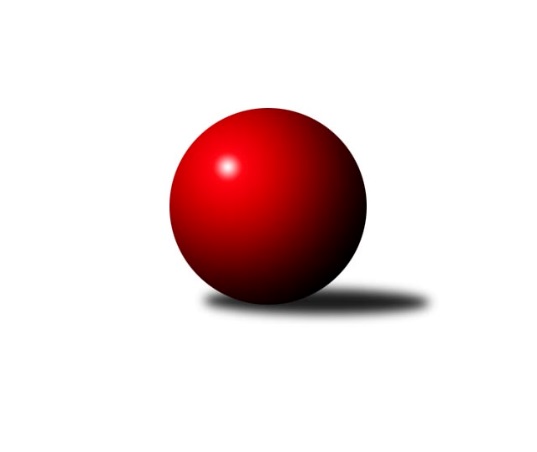 Č.8Ročník 2021/2022	29.10.2021Nejlepšího výkonu v tomto kole: 2706 dosáhlo družstvo: KK Orel TelniceJihomoravský KP1 sever 2021/2022Výsledky 8. kolaSouhrnný přehled výsledků:SOS Židenice	- KK Velen Boskovice 	4:4	2414:2423	6.5:5.5	26.10.SKK Veverky Brno	- TJ Sokol Husovice D	6:2	2628:2463	9.0:3.0	27.10.SK Brno Žabovřesky 	- KK Orel Ivančice	8:0	       kontumačně		27.10.KK Slovan Rosice C	- KK Mor.Slávia Brno D	3:5	2484:2499	6.5:5.5	28.10.TJ Sokol Brno IV	- KS Devítka Brno	7:1	2536:2183	10.5:1.5	29.10.KK Orel Telnice	- KK Mor.Slávia Brno C	8:0	2706:2401	11.0:1.0	29.10.Tabulka družstev:	1.	KK Orel Telnice	7	6	0	1	40.5 : 15.5 	56.0 : 28.0 	 2570	12	2.	TJ Sokol Brno IV	8	6	0	2	43.5 : 20.5 	62.5 : 33.5 	 2515	12	3.	SK Brno Žabovřesky	7	5	0	2	35.5 : 20.5 	49.0 : 35.0 	 2579	10*	4.	KK Mor.Slávia Brno D	7	4	0	3	28.0 : 28.0 	35.5 : 48.5 	 2431	8	5.	KK Velen Boskovice	8	3	2	3	34.0 : 30.0 	53.5 : 42.5 	 2423	8	6.	KK Mor.Slávia Brno C	8	4	0	4	24.5 : 39.5 	35.5 : 60.5 	 2401	8	7.	SOS Židenice	6	3	1	2	26.0 : 22.0 	36.5 : 35.5 	 2462	7	8.	KK Orel Ivančice	7	3	1	3	24.0 : 32.0 	39.0 : 45.0 	 2432	7	9.	SKK Veverky Brno	7	3	0	4	27.5 : 28.5 	43.0 : 41.0 	 2432	6	10.	TJ Sokol Husovice D	7	3	0	4	27.0 : 29.0 	40.5 : 43.5 	 2455	6	11.	KK Mor.Slávia Brno B	7	2	1	4	24.0 : 32.0 	38.0 : 46.0 	 2524	5	12.	KS Devítka Brno	6	1	1	4	17.0 : 31.0 	31.0 : 41.0 	 2362	3	13.	KK Slovan Rosice C	7	0	0	7	16.5 : 39.5 	32.0 : 52.0 	 2439	0  * Družstvu SK Brno Žabovřesky budou v konečné tabulce odečteny 2 body
Podrobné výsledky kola:	 SOS Židenice	2414	4:4	2423	KK Velen Boskovice 	Ivana Majerová	 	 202 	 199 		401 	 0:2 	 456 	 	237 	 219		Antonín Pitner	Jiří Krev	 	 235 	 223 		458 	 2:0 	 419 	 	213 	 206		František Ševčík	Renata Binková	 	 161 	 178 		339 	 0:2 	 425 	 	190 	 235		Jana Fialová	Pavel Suchan	 	 195 	 174 		369 	 1:1 	 333 	 	156 	 177		Jaromír Zukal	Petr Woller	 	 219 	 212 		431 	 2:0 	 397 	 	193 	 204		Ivo Mareček	Ladislav Majer	 	 228 	 188 		416 	 1.5:0.5 	 393 	 	205 	 188		Petr Papoušekrozhodčí: Kouřil ZdeněkNejlepší výkon utkání: 458 - Jiří Krev	 SKK Veverky Brno	2628	6:2	2463	TJ Sokol Husovice D	Jana Pavlů	 	 238 	 219 		457 	 2:0 	 390 	 	198 	 192		Petr Trusina	Jaromíra Čáslavská	 	 202 	 234 		436 	 1:1 	 411 	 	230 	 181		Radim Kozumplík	Tomáš Rak	 	 199 	 229 		428 	 1:1 	 435 	 	216 	 219		Petr Chovanec	Martin Zubatý	 	 222 	 215 		437 	 2:0 	 401 	 	207 	 194		Igor Sedlák	František Uher	 	 195 	 203 		398 	 1:1 	 413 	 	235 	 178		Lukáš Lehocký	Petr Večeřa	 	 234 	 238 		472 	 2:0 	 413 	 	206 	 207		Jiří Rauschgoldrozhodčí: Jiří RauschgoldNejlepší výkon utkání: 472 - Petr Večeřa	 SK Brno Žabovřesky 		8:0		KK Orel Ivančicerozhodčí: KONTUMACE	 KK Slovan Rosice C	2484	3:5	2499	KK Mor.Slávia Brno D	Petr Vyhnalík	 	 216 	 233 		449 	 2:0 	 402 	 	197 	 205		Štěpán Kalas	Kamil Ondroušek	 	 215 	 224 		439 	 1.5:0.5 	 420 	 	196 	 224		František Kramář	Vladimír Malý	 	 197 	 203 		400 	 2:0 	 397 	 	195 	 202		Tereza Nová	Jan Tichák	 	 193 	 193 		386 	 0:2 	 408 	 	198 	 210		Radka Šindelářová	Petr Vaňura	 	 209 	 210 		419 	 1:1 	 437 	 	201 	 236		Marika Celbrová	Milan Čech	 	 201 	 190 		391 	 0:2 	 435 	 	218 	 217		Roman Janderkarozhodčí: Petr MecerodNejlepší výkon utkání: 449 - Petr Vyhnalík	 TJ Sokol Brno IV	2536	7:1	2183	KS Devítka Brno	Zdeněk Holoubek *1	 	 231 	 217 		448 	 1.5:0.5 	 443 	 	226 	 217		Oldřich Kopal	Lukáš Chadim	 	 212 	 209 		421 	 2:0 	 273 	 	147 	 126		Vítězslav Kopal	Miroslav Vítek	 	 169 	 229 		398 	 1:1 	 418 	 	225 	 193		Petr Juránek	Petr Berka	 	 192 	 204 		396 	 2:0 	 303 	 	157 	 146		Jiří Martínek	Marek Rozsíval	 	 216 	 219 		435 	 2:0 	 371 	 	180 	 191		Stanislav Barva	Radoslav Rozsíval	 	 231 	 207 		438 	 2:0 	 375 	 	184 	 191		Jaroslav Sedlářrozhodčí: Marek Rozsívalstřídání: *1 od 51. hodu Radka RosendorfováNejlepší výkon utkání: 448 - Zdeněk Holoubek	 KK Orel Telnice	2706	8:0	2401	KK Mor.Slávia Brno C	Zdenek Pokorný	 	 232 	 202 		434 	 1:1 	 421 	 	196 	 225		Petr Žažo	Milan Mikáč	 	 225 	 225 		450 	 2:0 	 431 	 	216 	 215		Filip Žažo	Mirek Mikáč	 	 224 	 215 		439 	 2:0 	 396 	 	199 	 197		Zdeněk Ondráček	Jiří Šimeček	 	 217 	 217 		434 	 2:0 	 394 	 	188 	 206		Miroslav Oujezdský	František Hrazdíra	 	 233 	 244 		477 	 2:0 	 391 	 	182 	 209		Zdeněk Žižlavský	Pavel Dvořák	 	 234 	 238 		472 	 2:0 	 368 	 	183 	 185		Josef Polákrozhodčí: Pavel DvořákNejlepší výkon utkání: 477 - František HrazdíraPořadí jednotlivců:	jméno hráče	družstvo	celkem	plné	dorážka	chyby	poměr kuž.	Maximum	1.	Marek Rozsíval 	TJ Sokol Brno IV	462.88	310.3	152.6	1.8	4/4	(484)	2.	Ondřej Němec 	KK Mor.Slávia Brno B	455.67	318.8	136.8	4.8	3/4	(481)	3.	Oldřich Kopal 	KS Devítka Brno	442.83	305.8	137.0	4.4	3/3	(471)	4.	Petr Večeřa 	SKK Veverky Brno	440.81	288.6	152.3	3.6	4/4	(472)	5.	Pavel Dvořák 	KK Orel Telnice	439.75	294.3	145.5	3.3	3/4	(475)	6.	Miroslav Vítek 	TJ Sokol Brno IV	437.38	302.0	135.4	4.8	4/4	(481)	7.	Oldřich Šikula 	SK Brno Žabovřesky 	437.38	306.4	131.0	6.5	4/4	(481)	8.	Magda Winterová 	KK Slovan Rosice C	436.00	300.0	136.0	6.3	4/4	(478)	9.	Richard Coufal 	SK Brno Žabovřesky 	435.13	310.8	124.4	4.0	4/4	(454)	10.	Tomáš Rak 	SKK Veverky Brno	434.58	296.0	138.6	4.8	3/4	(447)	11.	Jiří Dvořák 	KK Orel Telnice	433.75	295.5	138.3	2.9	4/4	(480)	12.	František Kramář 	KK Mor.Slávia Brno D	432.50	288.4	144.1	5.4	4/5	(457)	13.	František Ševčík 	KK Velen Boskovice 	432.17	298.1	134.1	6.6	6/6	(471)	14.	Lukáš Chadim 	TJ Sokol Brno IV	431.92	298.3	133.6	7.1	4/4	(451)	15.	Petr Kouřil 	SK Brno Žabovřesky 	431.63	299.9	131.8	4.9	4/4	(449)	16.	Milan Mikáč 	KK Orel Telnice	430.50	290.4	140.1	4.4	4/4	(482)	17.	Josef Král 	KK Orel Telnice	429.44	298.3	131.1	4.1	3/4	(455)	18.	Ladislav Majer 	SOS Židenice	429.17	291.3	137.9	4.3	3/3	(477)	19.	Veronika Semmler 	KK Mor.Slávia Brno B	428.56	289.7	138.9	5.6	4/4	(479)	20.	Jiří Krev 	SOS Židenice	427.83	301.3	126.6	6.5	3/3	(458)	21.	Jiří Šimeček 	KK Orel Telnice	427.75	292.1	135.6	4.8	4/4	(460)	22.	Petr Woller 	SOS Židenice	427.42	287.9	139.5	5.2	3/3	(448)	23.	Milan Hepnárek 	SK Brno Žabovřesky 	426.75	293.9	132.9	6.6	4/4	(464)	24.	Antonín Pitner 	KK Velen Boskovice 	426.60	294.6	132.0	6.4	5/6	(467)	25.	Ivo Hostinský 	KK Mor.Slávia Brno B	425.56	295.3	130.3	4.6	4/4	(450)	26.	Jiří Rauschgold 	TJ Sokol Husovice D	424.13	304.4	119.8	7.0	4/5	(501)	27.	Vladimír Vondráček 	SK Brno Žabovřesky 	424.00	298.5	125.5	7.2	3/4	(437)	28.	Martin Zubatý 	SKK Veverky Brno	423.06	294.9	128.1	5.4	4/4	(455)	29.	Zdenek Pokorný 	KK Orel Telnice	422.42	287.9	134.5	4.7	4/4	(460)	30.	Eduard Ostřížek 	SK Brno Žabovřesky 	422.25	292.3	130.0	8.6	4/4	(451)	31.	Igor Sedlák 	TJ Sokol Husovice D	421.00	296.0	125.0	6.1	5/5	(462)	32.	Petr Žažo 	KK Mor.Slávia Brno C	420.95	294.5	126.5	6.7	4/4	(475)	33.	Dalibor Lang 	KK Mor.Slávia Brno B	420.06	290.2	129.9	8.1	4/4	(455)	34.	Jaroslav Sláma 	KS Devítka Brno	419.75	285.5	134.3	9.3	2/3	(443)	35.	Jan Svoboda 	KK Orel Ivančice	419.33	294.3	125.0	5.0	3/4	(483)	36.	Vladimír Veselý 	SKK Veverky Brno	418.50	291.2	127.3	5.5	3/4	(436)	37.	Alfréd Peřina 	KK Slovan Rosice C	418.33	291.0	127.3	6.4	3/4	(437)	38.	Petr Papoušek 	KK Velen Boskovice 	417.40	286.8	130.6	7.8	5/6	(460)	39.	Petr Trusina 	TJ Sokol Husovice D	416.53	294.0	122.5	6.1	5/5	(460)	40.	Jaromír Klika 	KK Orel Ivančice	415.92	284.7	131.3	7.5	4/4	(452)	41.	Pavel Suchan 	SOS Židenice	415.78	291.8	124.0	6.8	3/3	(436)	42.	Jana Fialová 	KK Velen Boskovice 	415.00	291.1	123.9	7.9	5/6	(427)	43.	Radim Kozumplík 	TJ Sokol Husovice D	414.75	287.3	127.5	7.8	4/5	(446)	44.	Kamil Ondroušek 	KK Slovan Rosice C	414.67	285.4	129.3	7.2	4/4	(454)	45.	Jiří Černohlávek 	KS Devítka Brno	413.50	289.3	124.3	7.0	2/3	(439)	46.	Filip Žažo 	KK Mor.Slávia Brno C	412.69	285.8	126.9	5.7	4/4	(431)	47.	Jaroslav Sedlář 	KS Devítka Brno	411.28	284.6	126.7	7.4	3/3	(467)	48.	Tereza Nová 	KK Mor.Slávia Brno D	410.67	289.1	121.5	6.2	5/5	(452)	49.	Jan Bernatík 	KK Mor.Slávia Brno B	410.56	292.1	118.5	9.6	4/4	(424)	50.	Petr Lang 	KK Mor.Slávia Brno B	409.88	292.3	117.6	8.9	4/4	(449)	51.	Petr Kremláček 	KK Orel Ivančice	409.50	278.7	130.8	6.2	3/4	(430)	52.	Zdeněk Žižlavský 	KK Mor.Slávia Brno C	407.75	275.5	132.3	8.3	4/4	(450)	53.	Petr Juránek 	KS Devítka Brno	406.33	277.3	129.0	8.0	3/3	(424)	54.	Petr Chovanec 	TJ Sokol Husovice D	401.17	280.4	120.8	7.7	4/5	(435)	55.	Alena Bružová 	KK Slovan Rosice C	400.08	287.2	112.9	12.2	4/4	(453)	56.	Radoslav Rozsíval 	TJ Sokol Brno IV	399.75	286.6	113.2	9.3	4/4	(438)	57.	Radka Šindelářová 	KK Mor.Slávia Brno D	399.30	276.3	123.0	7.6	5/5	(424)	58.	Ivana Majerová 	SOS Židenice	398.67	294.7	104.0	12.8	2/3	(432)	59.	Miroslav Oujezdský 	KK Mor.Slávia Brno C	397.75	291.1	106.7	12.9	4/4	(463)	60.	Ivo Mareček 	KK Velen Boskovice 	392.25	275.0	117.3	10.8	4/6	(430)	61.	František Uher 	SKK Veverky Brno	387.33	283.0	104.3	12.3	3/4	(418)	62.	Josef Polák 	KK Mor.Slávia Brno C	385.95	270.5	115.5	12.1	4/4	(422)	63.	Ondřej Peterka 	KK Orel Ivančice	384.92	277.8	107.2	11.3	4/4	(421)	64.	Stanislav Barva 	KS Devítka Brno	384.67	267.3	117.3	10.0	3/3	(417)	65.	Lubomír Böhm 	SKK Veverky Brno	382.67	272.0	110.7	9.7	3/4	(403)	66.	Zdeněk Ondráček 	KK Mor.Slávia Brno C	379.83	277.5	102.3	13.3	4/4	(415)	67.	Věra Matevová 	SOS Židenice	377.00	269.0	108.0	11.0	3/3	(410)	68.	Petr Ševčík 	KK Velen Boskovice 	375.38	269.9	105.5	9.6	4/6	(423)	69.	Jan Tichák 	KK Slovan Rosice C	374.67	276.8	97.8	12.7	3/4	(426)	70.	Radka Rosendorfová 	TJ Sokol Brno IV	374.50	265.3	109.3	9.3	4/4	(402)	71.	Štěpán Kalas 	KK Mor.Slávia Brno D	373.25	260.5	112.8	13.5	4/5	(402)	72.	Jiří Martínek 	KS Devítka Brno	366.50	257.0	109.5	13.0	2/3	(430)	73.	Lucie Kulendíková 	KS Devítka Brno	352.83	254.3	98.5	14.7	2/3	(379)		Cyril Vaško 	KS Devítka Brno	447.00	281.0	166.0	8.0	1/3	(447)		Martin Maša 	KK Orel Ivančice	443.50	300.2	143.3	3.2	2/4	(467)		Petr Vyhnalík 	KK Slovan Rosice C	442.00	292.0	150.0	7.0	2/4	(449)		Mirek Mikáč 	KK Orel Telnice	431.67	299.0	132.7	5.8	2/4	(482)		Pavel Mecerod 	KK Slovan Rosice C	431.67	303.8	127.8	6.2	2/4	(451)		Zdeněk Kouřil 	SK Brno Žabovřesky 	431.00	292.0	139.0	9.0	1/4	(431)		Roman Janderka 	KK Mor.Slávia Brno D	429.11	300.0	129.1	4.7	3/5	(435)		Jaromíra Čáslavská 	SKK Veverky Brno	424.00	297.3	126.8	5.5	1/4	(439)		Vojtěch Šmarda 	KK Orel Ivančice	418.00	285.8	132.3	7.0	2/4	(428)		Zdeněk Holoubek 	TJ Sokol Brno IV	418.00	290.5	127.5	5.8	2/4	(431)		Soňa Lahodová 	SOS Židenice	415.50	274.5	141.0	5.0	1/3	(416)		Karel Gabrhel 	TJ Sokol Husovice D	414.00	297.0	117.0	12.5	2/5	(452)		Marika Celbrová 	KK Mor.Slávia Brno C	413.50	287.5	126.0	6.5	2/4	(437)		Lukáš Lehocký 	TJ Sokol Husovice D	413.00	284.0	129.0	6.0	1/5	(413)		Petra Rejchrtová 	KK Mor.Slávia Brno D	412.67	280.7	132.0	8.0	3/5	(423)		Zdeněk Mrkvica 	KK Orel Ivančice	412.00	288.0	124.0	4.5	2/4	(413)		František Hrazdíra 	KK Orel Telnice	410.25	289.1	121.1	4.6	2/4	(477)		Petr Berka 	TJ Sokol Brno IV	409.83	286.7	123.2	9.3	2/4	(448)		Petr Michálek 	KK Velen Boskovice 	409.50	283.2	126.3	6.8	3/6	(431)		Tomáš Peřina 	TJ Sokol Husovice D	408.00	286.0	122.0	2.0	1/5	(408)		Josef Tesař 	KK Slovan Rosice C	407.00	277.0	130.0	11.0	1/4	(407)		Michaela Šimková 	KK Mor.Slávia Brno D	406.25	280.5	125.8	7.3	2/5	(411)		Jan Veselovský 	TJ Sokol Husovice D	405.00	285.4	119.6	9.1	3/5	(428)		Milan Čech 	KK Slovan Rosice C	402.25	283.8	118.5	5.3	2/4	(432)		Adam Eliáš 	KK Orel Ivančice	401.50	289.5	112.0	9.0	2/4	(414)		Martin Večerka 	KK Mor.Slávia Brno D	400.00	273.0	127.0	8.0	2/5	(418)		Robert Pacal 	TJ Sokol Husovice D	400.00	293.0	107.0	11.0	1/5	(400)		Jaroslav Komárek 	TJ Sokol Brno IV	396.00	272.0	124.0	4.0	1/4	(396)		Jiří Kisling 	KK Mor.Slávia Brno D	395.33	282.0	113.3	8.7	2/5	(417)		Jan Pípal 	KK Orel Ivančice	394.00	278.5	115.5	10.5	2/4	(418)		Petr Vaňura 	KK Slovan Rosice C	392.75	282.8	110.0	9.0	2/4	(419)		Jana Pavlů 	SKK Veverky Brno	390.83	281.0	109.8	9.0	2/4	(457)		Vladimír Malý 	KK Slovan Rosice C	386.50	274.5	112.0	13.0	2/4	(400)		Libuše Janková 	TJ Sokol Brno IV	386.00	273.0	113.0	9.0	1/4	(386)		Rudolf Zouhar 	TJ Sokol Brno IV	383.00	270.0	113.0	10.0	1/4	(383)		Lenka Indrová 	KK Mor.Slávia Brno C	382.67	274.3	108.3	9.3	1/4	(420)		Milan Kučera 	KK Mor.Slávia Brno B	380.50	265.5	115.0	9.0	2/4	(391)		Radek Stříž 	KK Velen Boskovice 	376.33	262.7	113.7	11.3	1/6	(387)		Ondřej Šipl 	KK Orel Ivančice	366.50	266.0	100.5	14.0	2/4	(377)		Renata Binková 	SOS Židenice	364.50	262.5	102.0	13.5	1/3	(390)		Josef Němeček 	KK Mor.Slávia Brno C	356.00	267.0	89.0	15.0	1/4	(356)		Milan Sklenák 	KK Mor.Slávia Brno D	351.00	241.0	110.0	11.0	1/5	(351)		Martin Doležal 	SKK Veverky Brno	348.00	265.0	83.0	20.0	1/4	(348)		Alois Látal 	KK Velen Boskovice 	347.50	265.5	82.0	16.0	2/6	(381)		David Raška 	SKK Veverky Brno	340.00	262.0	78.0	20.0	1/4	(340)		Jaromír Zukal 	KK Velen Boskovice 	333.00	248.0	85.0	20.0	1/6	(333)		Radek Hnilička 	SKK Veverky Brno	328.00	240.0	88.0	16.0	1/4	(328)		Vítězslav Kopal 	KS Devítka Brno	273.00	212.0	61.0	27.0	1/3	(273)Sportovně technické informace:Starty náhradníků:registrační číslo	jméno a příjmení 	datum startu 	družstvo	číslo startu19900	František Uher	27.10.2021	SKK Veverky Brno	4x10969	Vítězslav Kopal	29.10.2021	KS Devítka Brno	1x21382	Jiří Martínek	29.10.2021	KS Devítka Brno	2x26081	Lukáš Lehocký	27.10.2021	TJ Sokol Husovice D	1x24549	Marika Celbrová	28.10.2021	KK Mor.Slávia Brno D	2x21419	Petr Vyhnalík	28.10.2021	KK Slovan Rosice C	2x23389	Jaromíra Čáslavská	27.10.2021	SKK Veverky Brno	4x6698	Štěpán Kalas	28.10.2021	KK Mor.Slávia Brno D	4x20233	Petr Juránek	29.10.2021	KS Devítka Brno	3x
Hráči dopsaní na soupisku:registrační číslo	jméno a příjmení 	datum startu 	družstvo	Program dalšího kola:9. kolo3.11.2021	st	18:00	KK Mor.Slávia Brno B - KK Velen Boskovice 	3.11.2021	st	19:00	KS Devítka Brno - KK Slovan Rosice C	5.11.2021	pá	17:30	KK Mor.Slávia Brno D - SK Brno Žabovřesky 	5.11.2021	pá	18:00	TJ Sokol Husovice D - KK Orel Telnice	5.11.2021	pá	18:00	KK Orel Ivančice - SKK Veverky Brno				-- volný los -- - KK Mor.Slávia Brno C	Nejlepší šestka kola - absolutněNejlepší šestka kola - absolutněNejlepší šestka kola - absolutněNejlepší šestka kola - absolutněNejlepší šestka kola - dle průměru kuželenNejlepší šestka kola - dle průměru kuželenNejlepší šestka kola - dle průměru kuželenNejlepší šestka kola - dle průměru kuželenNejlepší šestka kola - dle průměru kuželenPočetJménoNázev týmuVýkonPočetJménoNázev týmuPrůměr (%)Výkon1xFrantišek HrazdíraTelnice4774xPetr VečeřaVeverky111.724723xPavel DvořákTelnice4721xFrantišek HrazdíraTelnice111.664773xPetr VečeřaVeverky4722xPavel DvořákTelnice110.484721xJiří KrevŽidenice4581xJiří KrevŽidenice109.754581xJana PavlůVeverky4571xAntonín PitnerBoskovice109.274562xAntonín PitnerBoskovice4561xJana PavlůVeverky108.17457